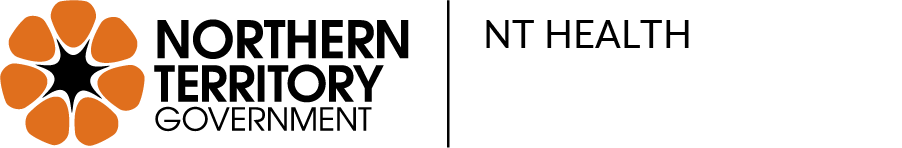 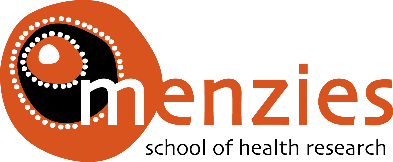 HUMAN RESEARCH ETHICS COMMITTEEof NT Health and Menzies School of Health Research CONDITIONAL APPROVAL RESPONSE FORMSubmission Instructions: Submit a signed version of your conditional approval response (including all attachments) to the Ethics Office at: NTHREC@menzies.edu.au Response Time:  Committee response will be emailed to you in approximately 2-3 weeksA.  Project DetailsB. Responses TO CONDITIONSPrincipal Investigator Name: Signature:                                            Date:Response dateHREC File Ref NumberProject TitlePrincipal Investigator1Enter Committee’s condition (in full)Overtype hereResearcher’s ResponseOvertype hereResearcher’s ResponseOvertype here2Enter Committee’s condition (in full)Overtype hereResearcher’s ResponseOvertype hereResearcher’s ResponseOvertype here3Enter Committee’s condition (in full)Overtype hereResearcher’s ResponseOvertype hereResearcher’s ResponseOvertype here4Enter Committee’s condition (in full)Overtype hereResearcher’s ResponseOvertype hereResearcher’s ResponseOvertype here5Enter Committee’s condition (in full)Overtype hereResearcher’s ResponseOvertype hereResearcher’s ResponseOvertype here6Enter Committee’s condition (in full)Overtype hereResearcher’s ResponseOvertype hereResearcher’s ResponseOvertype here7Enter Committee’s condition (in full)Overtype hereResearcher’s ResponseOvertype hereResearcher’s ResponseOvertype here8Enter Committee’s condition (in full)Overtype hereResearcher’s ResponseOvertype hereResearcher’s ResponseOvertype here9Enter Committee’s condition (in full)Overtype hereResearcher’s ResponseOvertype hereResearcher’s ResponseOvertype here10Enter Committee’s condition (in full)Overtype hereResearcher’s ResponseOvertype hereResearcher’s ResponseOvertype hereIMPORTANTIf you have more than 10 conditions to respond to please copy and paste the sections to add more rows.If you have less than 10 conditions please delete the boxes that are not required before submission.